СЛЕТ ПРОФИЛЬНЫХ КЛАССОВ «НОВАТЭК» С 17 по 21 апреля в нашем лицее прошло крупное событие – слёт профильных классов «НОВАТЭК». К нам в город приехали ребята из Салехарда, Тарко-Сале, Новокуйбышевска и Мурманска. Гостей радушно встретили ученики 10-ого специализированного класса технологического профиля «НОВАТЭК» Тюменского лицея № 81. На протяжении нескольких дней начинающие инженеры знакомились с деятельностью крупнейшей компании-производителя природного газа «НОВАТЭК», побывали на занятиях в Физико-математической школе, принимали участие в предлагаемых мастер классах, развлекательных мероприятиях и интеллектуальных играх, знакомились с нашим городом, посетили музейный комплекс им. И.Я. Словцова. Более подробно о слете здесь: https://vk.com/lycee81?w=wall-13026189_6667%2Fall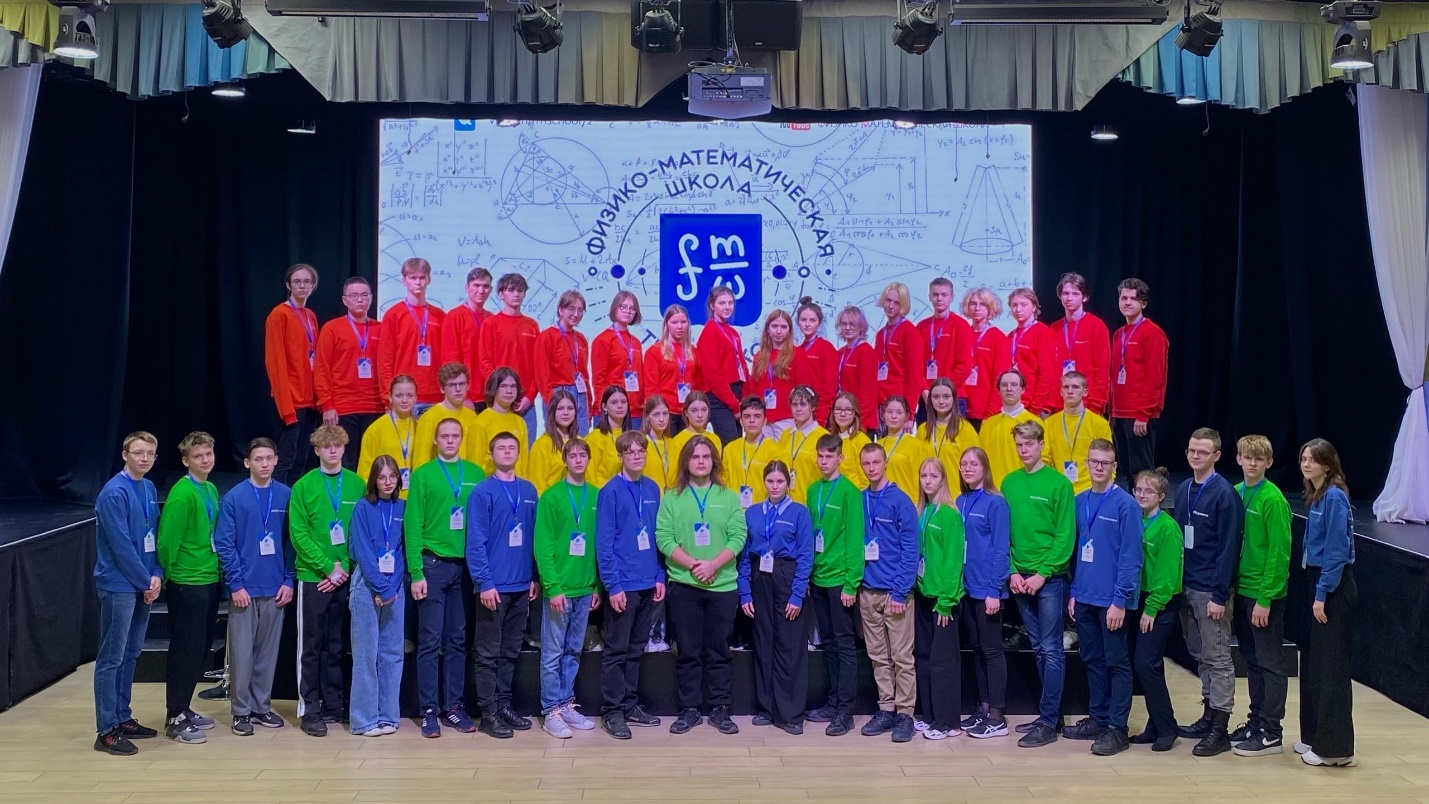 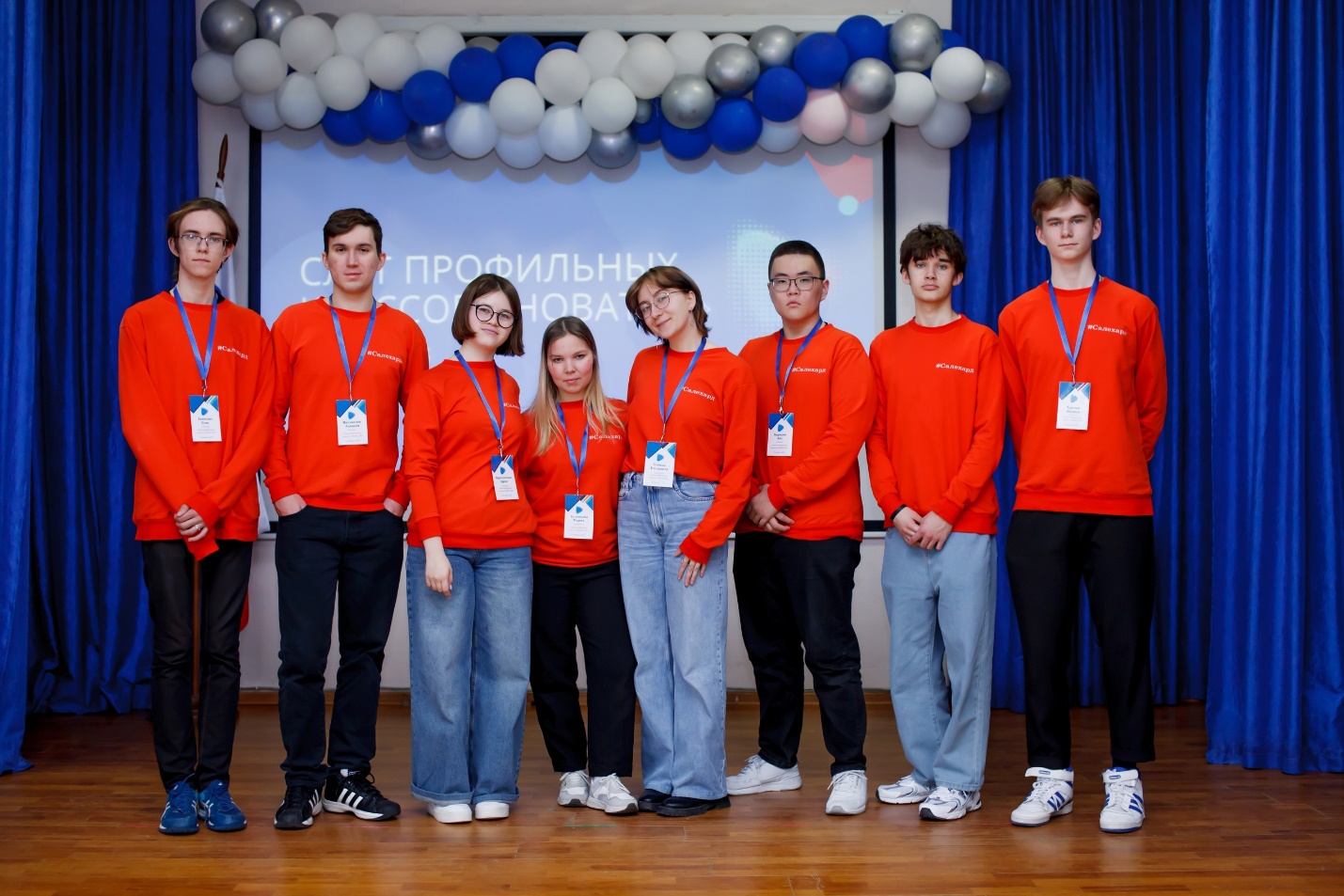 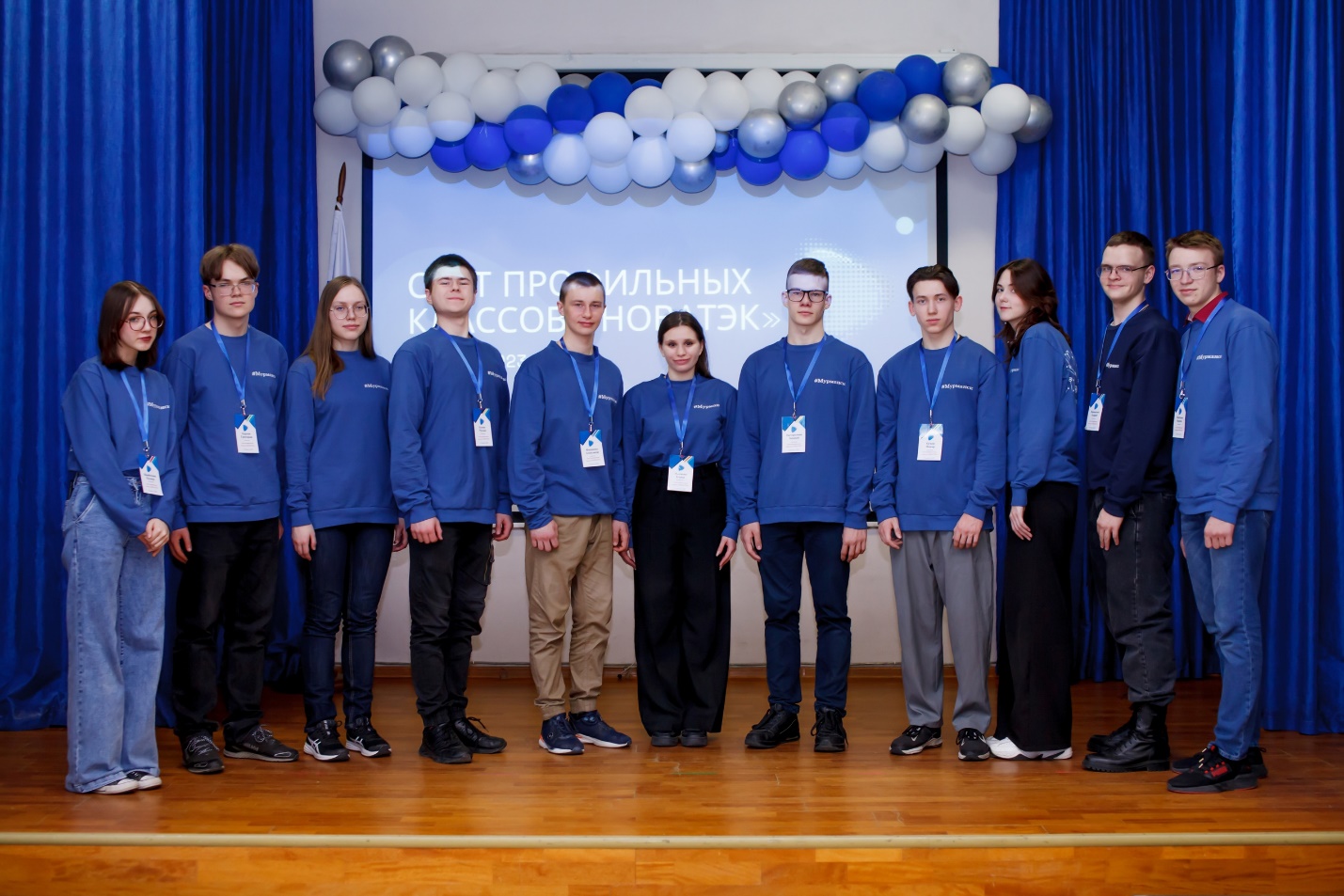 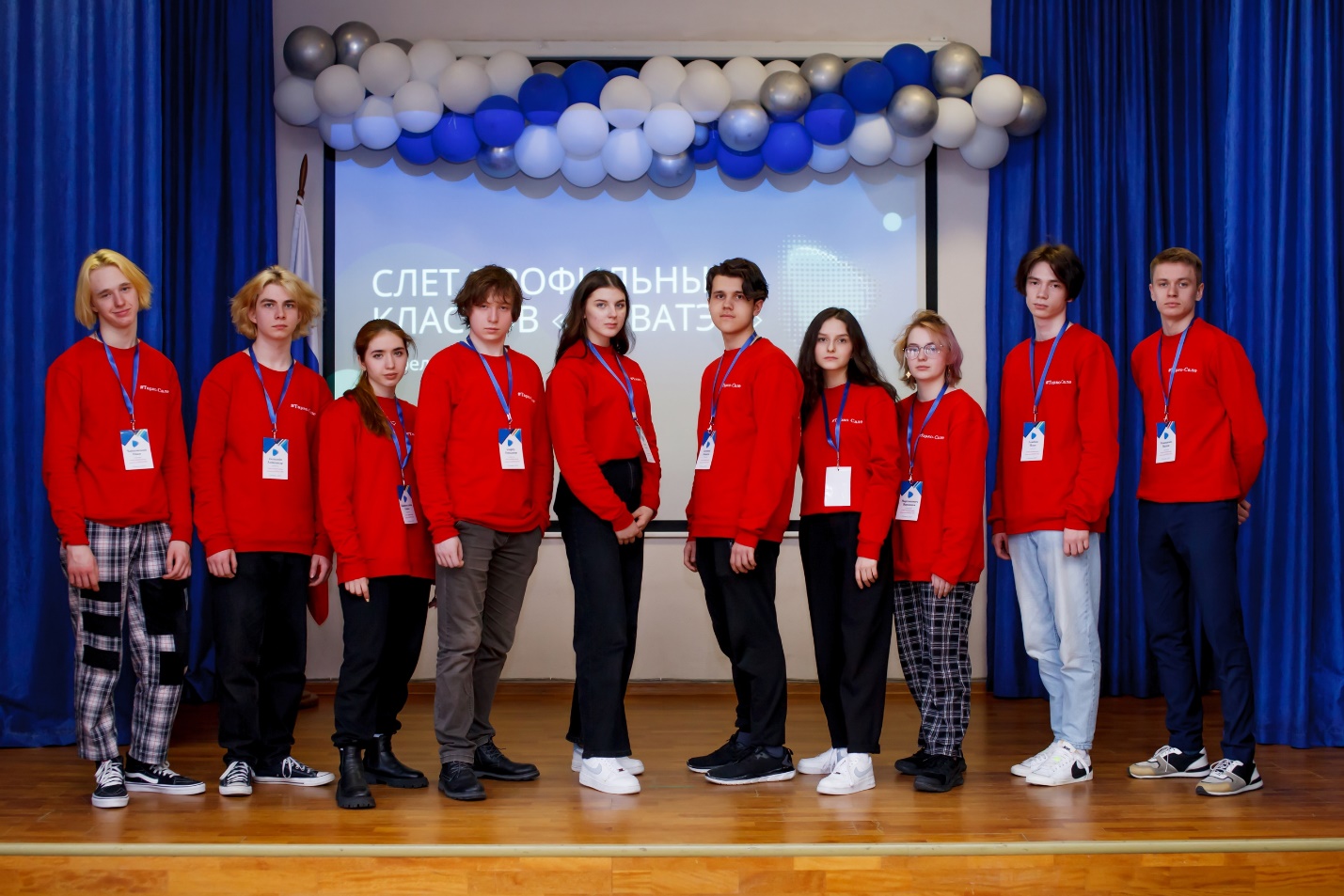 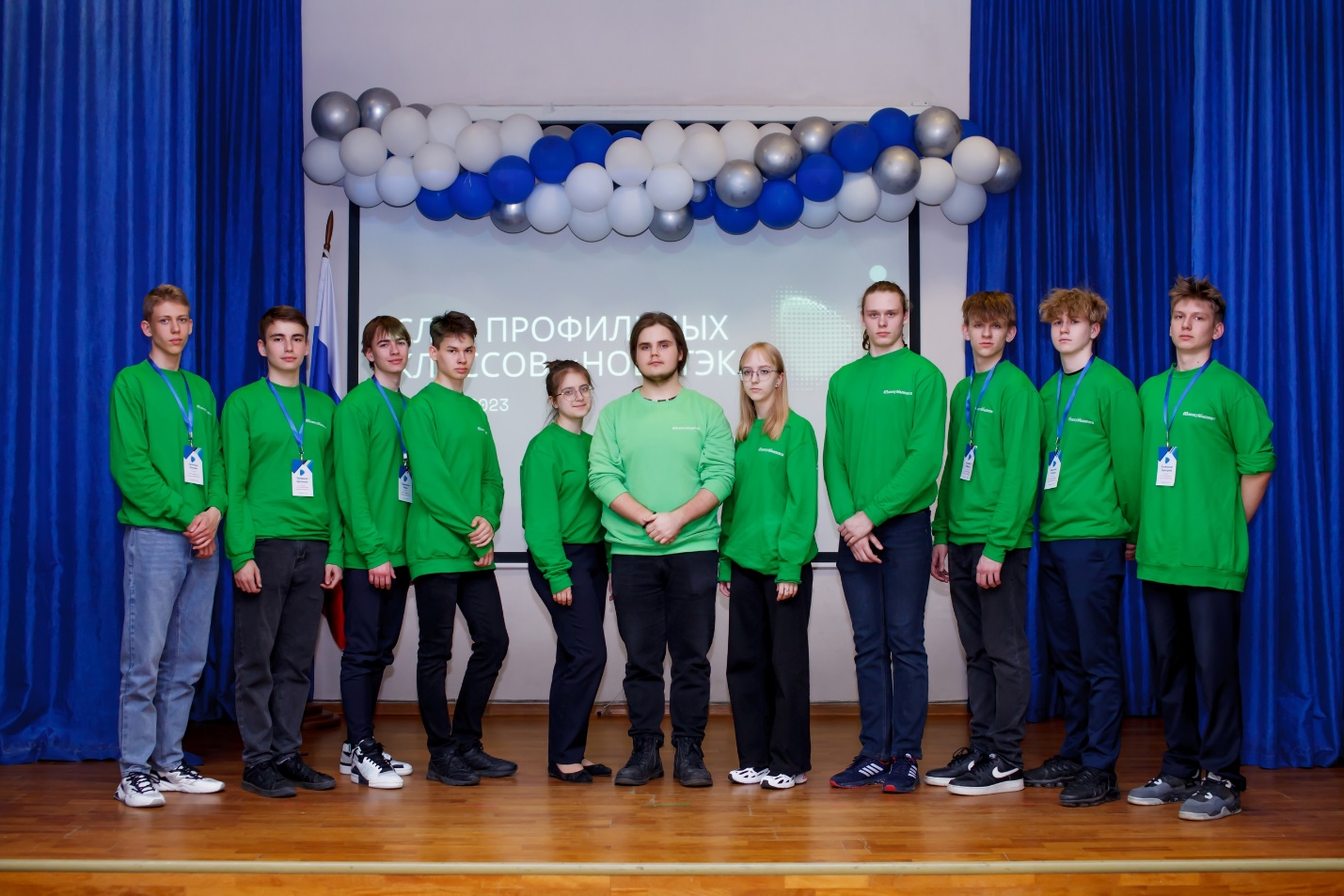 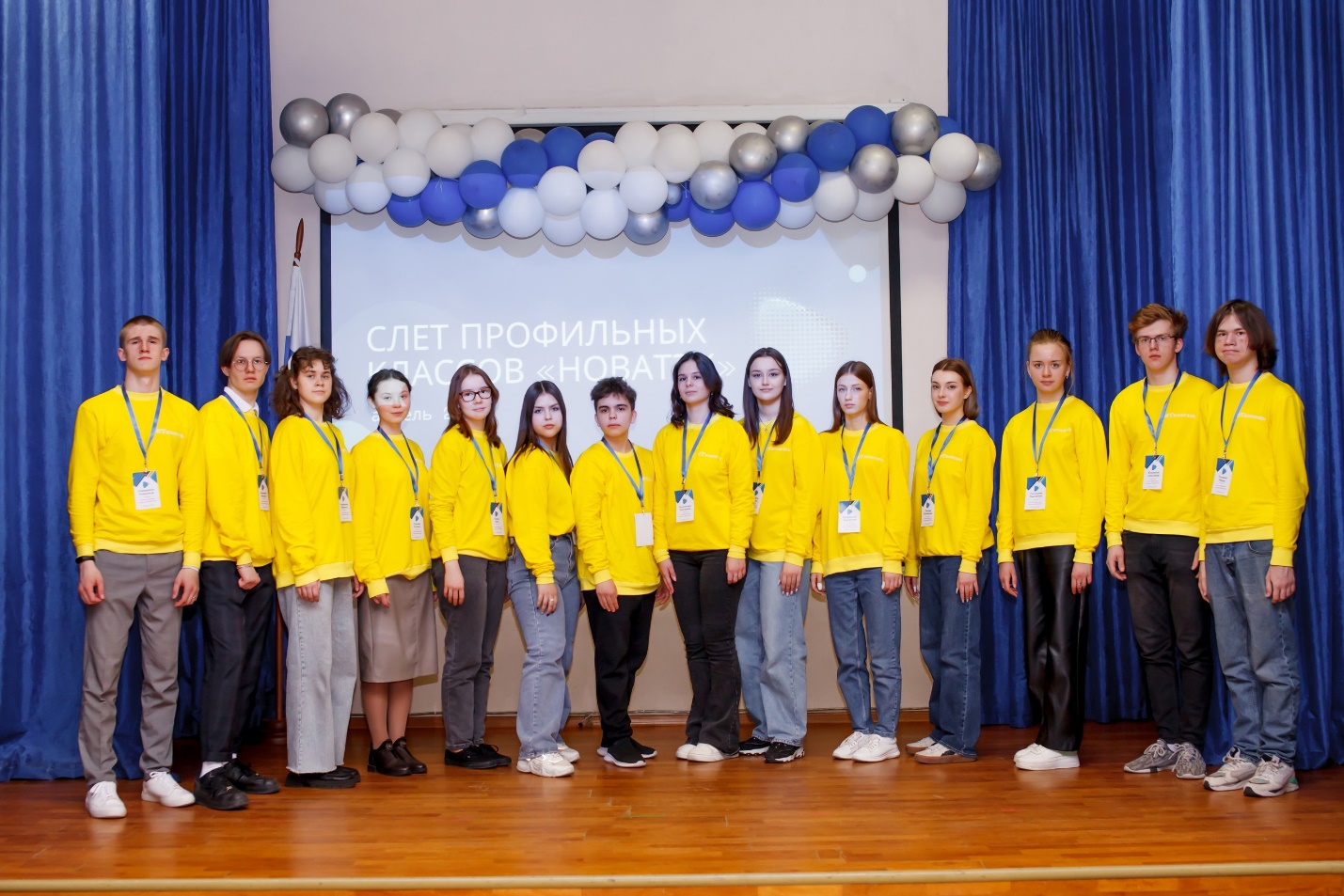 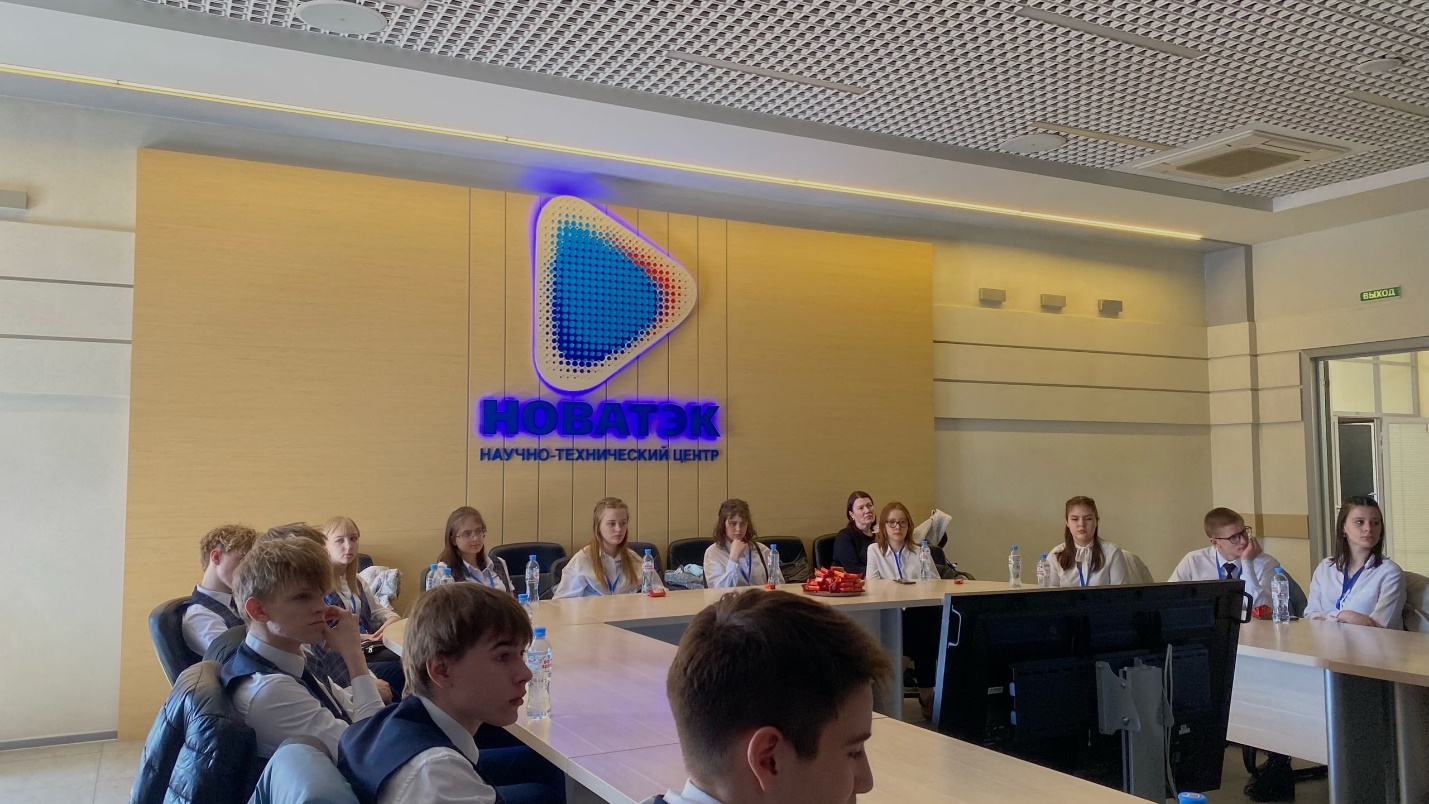 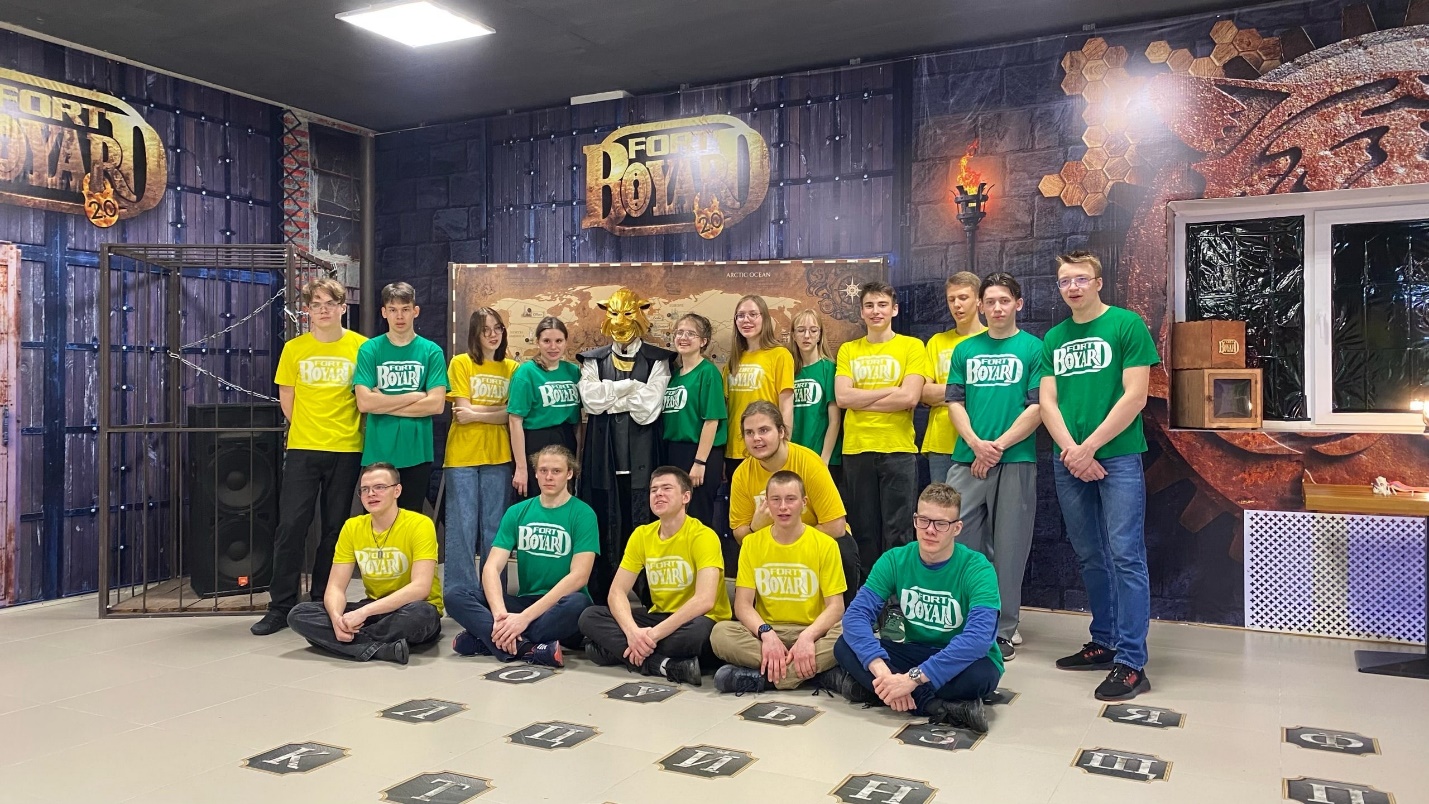 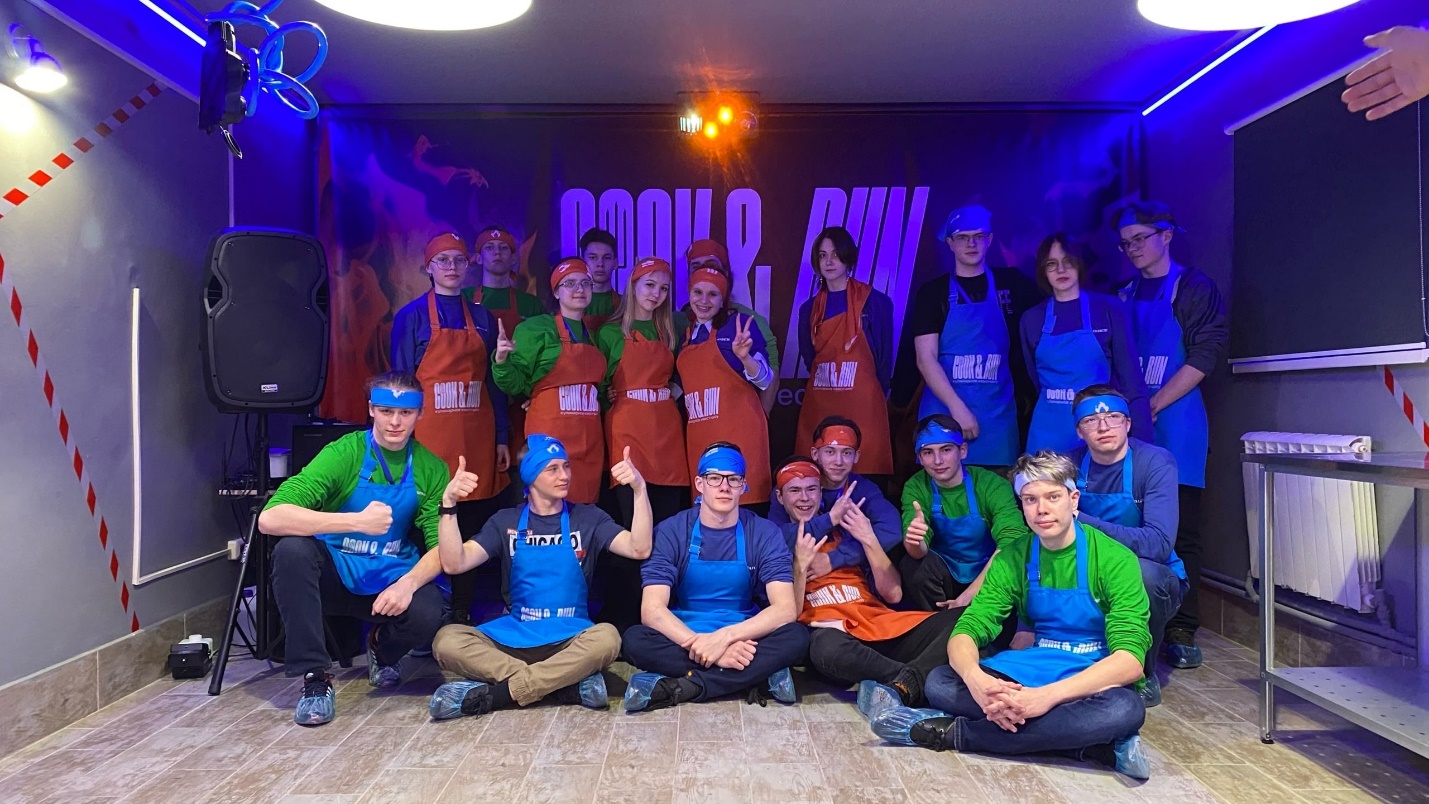 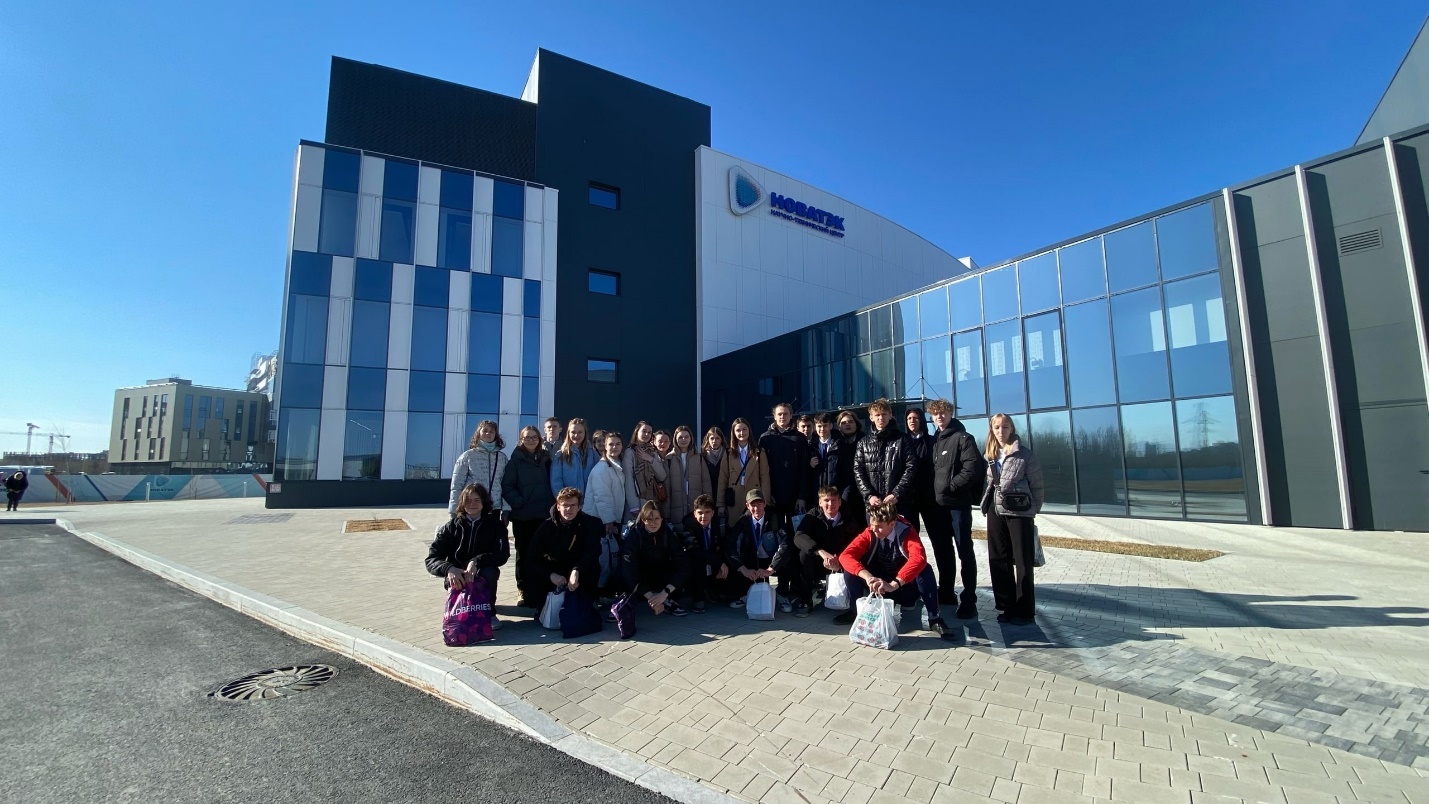 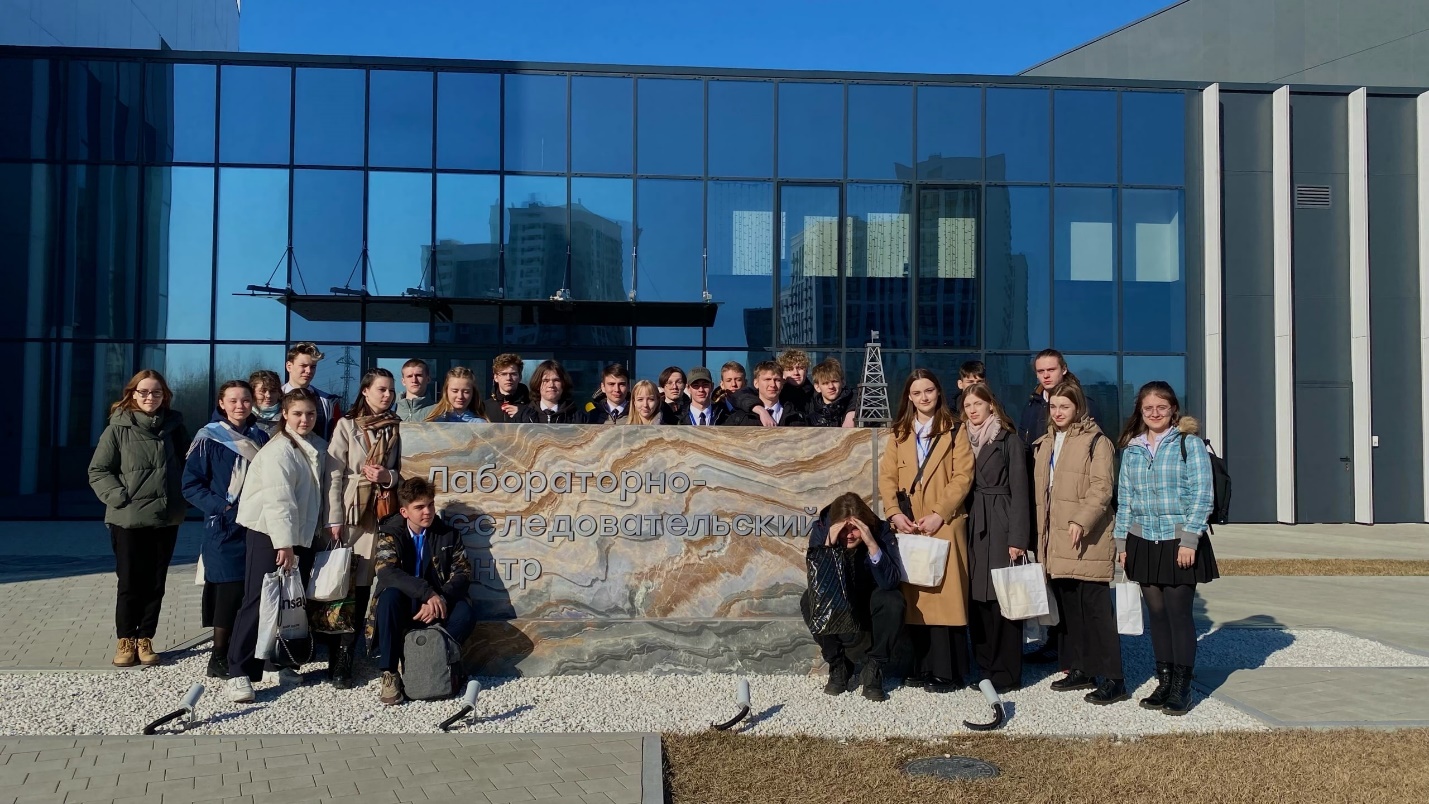 